Our Involvement with COVID-19 vaccinationInbox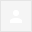 If you wish to unsubscribe, please click on the link below.Wed, Dec 16, 7:10 AM (3 days ago)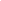 